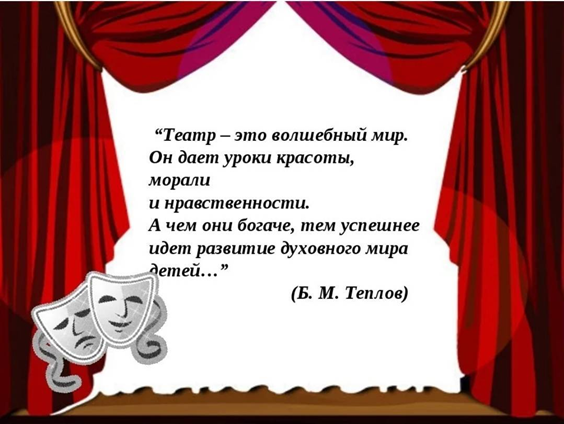 Список кружка «Школьная театральная студия»№п/пФамилия Имя ОтчествоКласс1Бабкина Софья Даниловна42Кулага Дмитрий53Мацкевичус Дарья Михайловна54Петрухина Мария Сергеевна35Петрухин Сергей Сергеевич56Рыбкин Данил Вячеславович57Склярова Виктория Олеговна58Смирнов Александр Андреевич59Тагиева Елизавета Руслановна510Тагиева Александра Станиславовна211Мищенко Вероника Александровна412Загороднюк Василий Александрович7